                                      Уровень: основное общее образование                                               Уровень: среднее общее образованиеПриложение 1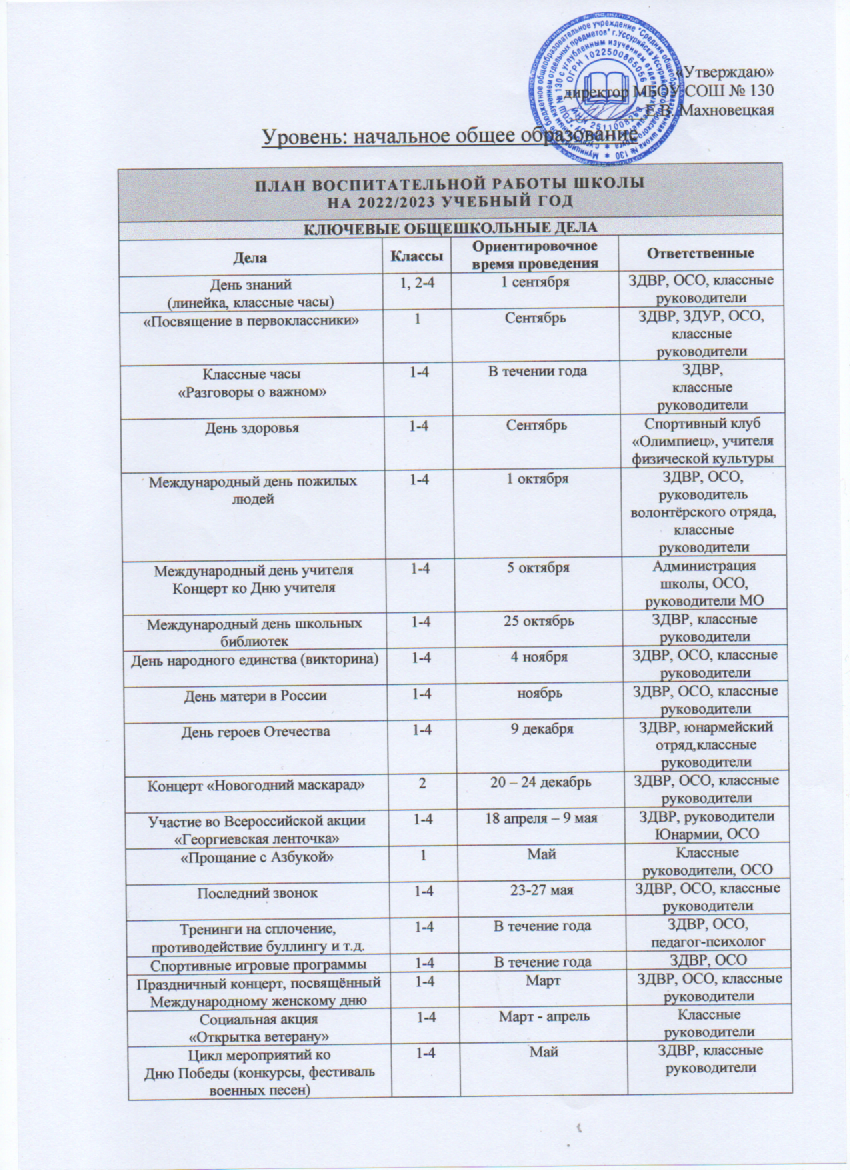  ВОЛОНТЁРСТВО ВОЛОНТЁРСТВО ВОЛОНТЁРСТВО ВОЛОНТЁРСТВОДела, события, мероприятияКлассыОриентировочное время проведенияОтветственныеАкция
«Помоги собраться в школу»1-4СентябрьЗДВР, классные
руководителиАкция “Подари улыбку”1-31 октябряРуководитель волонтёрского отряда, классные
руководителиАкция «Помоги животным» 1-4Ноябрь, мартРуководитель волонтёрского отрядаАкция “Покорми птиц зимой”3-4Ноябрь-мартРуководитель эко-отряда, классные руководителиВсероссийская акция «Весенняя неделя добра»1-4АпрельРуководитель волонтёрского отрядаАкции ,посвященные Великой Отечественной войне1-4МайРуководители Юнармии, руководитель волонтёрского отрядаДЕТСКИЕ ОБЩЕСТВЕННЫЕ ОБЪЕДИНЕНИЯДЕТСКИЕ ОБЩЕСТВЕННЫЕ ОБЪЕДИНЕНИЯДЕТСКИЕ ОБЩЕСТВЕННЫЕ ОБЪЕДИНЕНИЯДЕТСКИЕ ОБЩЕСТВЕННЫЕ ОБЪЕДИНЕНИЯДела, события, мероприятияКлассыОриентировочное время проведенияОтветственныеМуниципальные, региональные,
всероссийские и международные
конкурсы творчества1-4В течение годаЗДВР, ЗДУР,классные
руководителиПроведение уроков мужества, посвящённых памятным датам и дням воинской славы РФ1-4В течение годаРуководитель Юнармии, классные руководителиРегистрация в РДШ. Оформление документов. Мероприятия, направленные навовлечение обучающихся начальных классов в деятельность Российского движения школьников. 1-4В течение годаЗДВР, Совет обучающихся РДШСпортивное мероприятие «Папа, мама, я – спортивная семья!»1-4Май Спортивный клуб «Олимпиец», учителя физической культурыУчастие в проектах РДШ2-4в соответствии с планом работы РДШЗДВР, Совет обучающихся РДШЭКСКУРСИИ, ЭКСПЕДИЦИИ, ПОХОДЫЭКСКУРСИИ, ЭКСПЕДИЦИИ, ПОХОДЫЭКСКУРСИИ, ЭКСПЕДИЦИИ, ПОХОДЫЭКСКУРСИИ, ЭКСПЕДИЦИИ, ПОХОДЫДела, события, мероприятияКлассыОриентировочное время проведенияОтветственныеОрганизация экскурсий и классных   часов краеведческой тематики1-4В течение года Классные
руководителиПосещение театров и выставок1-4В течение годаКлассные
руководителиПосещение музеев, кинотеатров,
цирка и т.д. 1-4В течение годаКлассные
руководителиПРОФОРИЕНТАЦИЯПРОФОРИЕНТАЦИЯПРОФОРИЕНТАЦИЯПРОФОРИЕНТАЦИЯДела, события, мероприятияКлассыОриентировочное время проведенияОтветственныеМеждународные конкурсы
«Классики»,
«Зелёная математика»,«Мозаика»1-4В течение годаЗДУРВсероссийские школьные олимпиады1-4Октябрь - февральЗДУР, руководители ШМОУчастие в федеральном проекте    «Успех каждого ребенка»              национального проекта                  «Образование» на портале             «ПроеКТОриЯ»1-4В течение годаЗДВР, классные
руководителиПоведение классных мероприятий «Профессии наших родителей»1-4В течение годаклассные
руководителиШКОЛЬНЫЕ МЕДИАШКОЛЬНЫЕ МЕДИАШКОЛЬНЫЕ МЕДИАШКОЛЬНЫЕ МЕДИАДела, события, мероприятияКлассыОриентировочное время проведенияОтветственныеУчастие в выпуске школьной газеты «Зеркало »1-4В течение годаЗДВР, школьный медиацентр, классные руководителиСъемка тематических видеороликов, посвященных знаменательным датам и значимым событиям школы1-4В течение годаклассные руководители,  школьный медиацентрОРАНИЗАЦИЯ ПРЕДМЕТНО-ЭСТЕТИЧЕСКОЙ СРЕДЫОРАНИЗАЦИЯ ПРЕДМЕТНО-ЭСТЕТИЧЕСКОЙ СРЕДЫОРАНИЗАЦИЯ ПРЕДМЕТНО-ЭСТЕТИЧЕСКОЙ СРЕДЫОРАНИЗАЦИЯ ПРЕДМЕТНО-ЭСТЕТИЧЕСКОЙ СРЕДЫДела, события, мероприятияКлассыОриентировочное время проведенияОтветственныеОформление фойе, холлов школы к
праздникам и памятным датам1-4В течение годаУчитель
изобразительного
искусства, классные
руководителиКонкурсы рисунков и поделок на
тему безопасности:
противопожарной, террористической, информационной и т.д.1-4В течение годаУчитель
изобразительного
искусства, классные
руководителиМедико-социальное направление: • Организация профилактических бесед с учащимися о формировании здорового образа жизни •Беседы о привычках, полезных и вредных • Беседы о режиме дня школьника • Беседы и внеклассные мероприятия, посвящённые организации здорового питания школьников1-4Январь - майЗДВР, классные руководителиВыставка стенгазет ко Дню защитника Отечества1-414-18 февраляЗДВР, учитель изобразительного искусства, классные руководителиВыставка стенгазет к Международному женскому дню1-428 февраля – 4 мартаУчитель изобразительного искусства, классные руководителиПРОФИЛАКТИЧЕСКАЯ РАБОТАПРОФИЛАКТИЧЕСКАЯ РАБОТАПРОФИЛАКТИЧЕСКАЯ РАБОТАПРОФИЛАКТИЧЕСКАЯ РАБОТАЗаседанияКлассыОриентировочное время проведенияОтветственныеСоветы профилактики1-4По мере необходимостиЗаместители директораКлассные часы1-41 раз в неделюКлассные руководителиРейды по соответствию внешенего вида положению о форме МБОУ «СОШ № 130 с углубленным изучение отдельных предметов»1-4В течение годаЗаместители диретора, классные руководителиВстречи с сотрудниками ДПС, ПДН, транспортной полиции1-4В течение годаЗДВР, классные руководителиРАБОТА С РОДИТЕЛЯМИРАБОТА С РОДИТЕЛЯМИРАБОТА С РОДИТЕЛЯМИРАБОТА С РОДИТЕЛЯМИДела, события, мероприятияКлассыОриентировочное время проведенияОтветственныеОбщешкольные родительские собрания1-42 раза в годЗаместители диретора, классные руководителиРодительские собрания1-44 раза в годКлассные руководителиРейды родительского патруля1-41 раз в месяцЗДВР, родительский патрульКЛАССНОЕ РУКОВОДСТВО
(согласно индивидуальным планам работы классных руководителей)КУРСЫ ВНЕУРОЧНОЙ ДЕЯТЕЛЬНОСТИ И ДОПОЛНИТЕЛЬНОЕ ОБРАЗОВАНИЕ
(согласно плану внеурочной деятельности
МБОУ «СОШ № 130 с углубленным изучением отдельных предметов»)ШКОЛЬНЫЙ УРОК
(согласно рабочим программам учителей-предметников)ПЛАН ВОСПИТАТЕЛЬНОЙ РАБОТЫ ШКОЛЫ
НА 2022/2023 УЧЕБНЫЙ ГОДПЛАН ВОСПИТАТЕЛЬНОЙ РАБОТЫ ШКОЛЫ
НА 2022/2023 УЧЕБНЫЙ ГОДПЛАН ВОСПИТАТЕЛЬНОЙ РАБОТЫ ШКОЛЫ
НА 2022/2023 УЧЕБНЫЙ ГОДПЛАН ВОСПИТАТЕЛЬНОЙ РАБОТЫ ШКОЛЫ
НА 2022/2023 УЧЕБНЫЙ ГОДКЛЮЧЕВЫЕ ОБЩЕШКОЛЬНЫЕ ДЕЛАКЛЮЧЕВЫЕ ОБЩЕШКОЛЬНЫЕ ДЕЛАКЛЮЧЕВЫЕ ОБЩЕШКОЛЬНЫЕ ДЕЛАКЛЮЧЕВЫЕ ОБЩЕШКОЛЬНЫЕ ДЕЛАДелаКлассыОриентировочное время проведенияОтветственныеДень знаний
(линейка, классные часы)5-91 сентябряЗДВР, ОСО, классные руководителиКлассные часы «Разговоры о важном»5-9В течении годаЗДВР, 
классные
руководителиМеждународный день пожилых людей5-91 октябряЗДВР, ОСО,
руководитель
волонтёрского отряда, классные
руководителиМеждународный день учителя Концерт ко Дню учителя5-95 октябряАдминистрация школы, ОСО, руководители МОМеждународный день школьных библиотек5-925 октябряЗДВР, ОСО,классные руководителиДень народного единства (викторина)5-94 ноябряЗДВР, ОСО, классные руководителиДень матери в России5-9ноябрьЗДВР, ОСО, классные руководителиДень героев Отечества5-9 9 декабряЗДВР, юнармейский отряд,классные руководителиКонцерт «Новогодний маскарад»5-920 – 24 декабряЗДВР, ОСО, классные руководителиПоследний звонок 5-923-27 маяЗДВР, ОСО, классные руководителиСАМОУПРАВЛЕНИЕСАМОУПРАВЛЕНИЕСАМОУПРАВЛЕНИЕСАМОУПРАВЛЕНИЕДела, события, мероприятияКлассыОриентировочное время проведенияОтветственныеОрганизация и участие в событийных мероприятиях школы и города7-9В течение годаЗДВР, ОСОСобрания Объединённого Совета
Обучающихся7-91 раз в 2 неделиЗДВР, ОСОКонцерт ко Дню учителя5, 8ОктябрьЗДВР, ОСО, классные руководителиДень народного единства (викторина)5-9Ноябрь ЗДВР, ОСО, классные руководителиКонцерт «Новогодний маскарад»7-920 – 24 декабрьЗДВР, ОСО, классные руководителиПраздничный концерт, посвящённый Международному женскому дню9Март ЗДВР, ОСО, классные руководителиЦикл мероприятий ко
Дню Победы 7-9МайЗДВР, классные
руководителиПоследний звонок7-9Май ЗДВР, ОСО, классные руководителиВОЛОНТЁРСТВОВОЛОНТЁРСТВОВОЛОНТЁРСТВОВОЛОНТЁРСТВОДела, события, мероприятияКлассыОриентировочное время проведенияОтветственныеАкция
«Помоги собраться в школу»5-9СентябрьЗДВР, классные
руководителиОрганизация волонтерского          движения. Создание отряда. Права и обязанности волонтеров5-9СентябрьЗДВР,                       руководитель          отрядаСбор данных о нуждающихся в      волонтерской помощи.                  Составление плана работыотрядСентябрьЗДВР,                       руководитель          отрядаАкция “Подари улыбку”5-91 октябряРуководители Юнармии и волонтёрского отрядаАкция «Помоги животным» 7-9Ноябрь, мартРуководитель волонтёрского отрядаАкция “Покорми птиц зимой”5-9Ноябрь-мартРуководитель волонтёрского отрядаВсероссийская акция «Весенняя неделя добра»5-9АпрельРуководитель волонтёрского отрядаАкции ,посвященные Великой Отечественной войне5-9МайОСО, Руководитель волонтёрского отрядаДЕТСКИЕ ОБЩЕСТВЕННЫЕ ОБЪЕДИНЕНИЯДЕТСКИЕ ОБЩЕСТВЕННЫЕ ОБЪЕДИНЕНИЯДЕТСКИЕ ОБЩЕСТВЕННЫЕ ОБЪЕДИНЕНИЯДЕТСКИЕ ОБЩЕСТВЕННЫЕ ОБЪЕДИНЕНИЯДела, события, мероприятияКлассыОриентировочное время проведенияОтветственныеМуниципальные, региональные,
всероссийские и международные
конкурсы творчества5-9В течение годаЗДВР, ЗДУР,классные
руководителиПроведение уроков мужества, посвящённых памятным датам и дням воинской славы РФ5-9В течение годаРуководитель Юнармии, классные руководителиРегистрация в РДШ. Оформление документов. Мероприятия, направленные навовлечение обучающихся начальных классов в деятельность Российского движения школьников. 7-9В течение годаЗДВР, Совет обучающихся РДШСпортивное мероприятие «Папа, мама, я – спортивная семья!»7-9В течение годаСпортивный клуб «Олимпиец», учителя физической культурыУчастие в проектах РДШ5-9В течение годаЗДВР, Совет обучающихся РДШВсероссийская детско–юношеская военно–спортивная игра «Зарница»7-9В течение годаЗДВР, руководитель Юнармии, руководитель ШМО по истории и обществознаниюФормирование отряда юнармейцев7-9СентябрьРуководитель ЮнармииФормирование отряда ЮИД6-7СентябрьРуководитель ЮИДМуниципальный конкурс«ЮИД – эрудит»6-7СентябрьРуководитель ЮИДМунуципальный этап конкурса «Безопасное колесо»7-9Ноябрь-майРуководитель ЮИДСдача норм ГТО9Сентябрь - октябрь Март - апрельучителя физической культуры, руководитель ЮнармииВсероссийские спортивные игры школьников «Президентские игры»5-9Сентябрь - мартСпортивный клуб «Олимпиец», учителя физической культурыСоревнования по мини-футболу5-9Октябрь - ноябрьСпортивны клуб «Олимпиец»Спортивно-интеллектуальная игра «В единстве наша сила»
ко Дню народного единства5-91-5 ноябряРуководитель Юнармии, учителя физической культурыСборка и разборка автомата, стрельба, средства индивидуальной защиты( практические занятия, отработка навыков)7-9НоябрьРуководитель ЮнармииВоенно-спортивное мероприятие «А ну-ка, мальчики!» ко Дню защитника Отечества5-714-25 февраляРуководитель Юнармии, учителя физической культуры,Акция «Часовой у знамени победы»7-9МайРуководитель ЮнармииУчастие в торжественном шествии, посвящённому празднику Победы.7-9МайРуководитель ЮнармииУчастие во Всероссийской акции «Бессмертный полк»5-9МайРуководитель ЮнармииЭКСКУРСИИ, ЭКСПЕДИЦИИ, ПОХОДЫЭКСКУРСИИ, ЭКСПЕДИЦИИ, ПОХОДЫЭКСКУРСИИ, ЭКСПЕДИЦИИ, ПОХОДЫЭКСКУРСИИ, ЭКСПЕДИЦИИ, ПОХОДЫДела, события, мероприятияКлассыОриентировочное время проведенияОтветственныеОрганизация экскурсий и классных   часов краеведческой тематики5-9В течение годаКлассные
руководителиПосещение театров и выставок5-9В течение годаКлассные
руководителиПосещение музеев, кинотеатров,
цирка и т.д. 5-9В течение годаКлассные
руководителиПРОФОРИЕНТАЦИЯПРОФОРИЕНТАЦИЯПРОФОРИЕНТАЦИЯПРОФОРИЕНТАЦИЯДела, события, мероприятияКлассыОриентировочное время проведенияОтветственныеПрофориентационные мероприятия
от сузов г. Уссурийска и
г. Владивостока, проводимые в
МБОУ «СОШ № 130 с углубленным изучением отдельных предметов»9В течение годаЗДВРЭкскурсии на предприятия
г. Уссурийска и УГО5-9В течение годаЗДВР, классные руководителиУчастие в федеральном проекте    «Успех каждого ребенка»              национального проекта                  «Образование» на портале             «ПроеКТОриЯ»5-9В течение годаЗДВР, классные руководителиПосещение профессиональных учебных заведений в Дни открытых дверей9В течение годаЗДВР, классные руководителиПроведение классных часов с освещением вопросов профориентации.6-9В течение годаклассные руководителиВсероссийские школьные олимпиады (школьный и гордской уровни)5-9Октябрь - декабрьЗДУР, руководители ШМОЭкскурсии в воинские части7-9ФевральРуководитель Юнармии, классные руководителиМеждународный  конкурс«Британский бульдог»7-9Декабрь - январьРуководитель ШМО
по английскому языкуМуниципальная игра«Бумеранг»6Декабрь - апрельЗДВР, классные
руководителиУчастие в проекте «Билет в будущее»7-9В течение годаЗДВР, классные
руководителиШКОЛЬНЫЕ МЕДИАШКОЛЬНЫЕ МЕДИАШКОЛЬНЫЕ МЕДИАШКОЛЬНЫЕ МЕДИАДела, события, мероприятияКлассыОриентировочное время проведенияОтветственныеИнформационное сопровождение школьных мероприятий и внешкольных с участием учащихся МБОУ «СОШ № 130 с углубленным изучением отдельных предметов»6-9В течение годаЗДВР, школьная редакцияФормирование редакционной коллегии и медиацентра6-9СентябрьЗДВР, школьная редакцияВедение школьных страниц в соцсетях6-9В течение годаЗДВР, школьная редакцияУчастие к конкурсах6-9В течение годаЗДВР, школьная редакцияСоставление ленты видеороликов для показа на телевизоре в холле6-9В течение годаЗДВР, школьная редакцияПланёрки школьной реакции6-91 раз в 2 неделиЗДВР, школьная редакция выпуск школьной газеты «Зеркало»7-91 раз в месяцЗДВР, школьный медиацентрОРАНИЗАЦИЯ ПРЕДМЕТНО-ЭСТЕТИЧЕСКОЙ СРЕДЫОРАНИЗАЦИЯ ПРЕДМЕТНО-ЭСТЕТИЧЕСКОЙ СРЕДЫОРАНИЗАЦИЯ ПРЕДМЕТНО-ЭСТЕТИЧЕСКОЙ СРЕДЫОРАНИЗАЦИЯ ПРЕДМЕТНО-ЭСТЕТИЧЕСКОЙ СРЕДЫДела, события, мероприятияКлассыОриентировочное время проведенияОтветственныеОформление фойе, холлов школы к
праздникам и памятным датам5-9В течение годаУчитель
ИЗО, классные
руководителиКонкурсы рисунков и поделок на
тему безопасности:
противопожарной, террористической, информационной и т.д.5-9В течение годаУчитель
ИЗО, классные
руководителиСоздание и поддержание в рабочем              состоянии в холле школы стеллажей            свободного книгообмена Буккроссинг5-9В течение годаЗДВР, ОСООформление пространства проведения        конкретных школьных событий                     (праздников, церемоний, торжественных    линеек, творческих вечеров, выставок,         собраний, конференций и т.п.)6-9В течение годаЗДВР, ОСО,       учитель ИЗО,    классные            руководителиВыставка стенгазет ко Дню защитника Отечества5-914-18 февраляЗДВР, учитель ИЗО, классные руководителиВыставка стенгазет к Международному женскому дню5-928 февраля – 4 мартаУчитель ИЗО, классные руководителиПРОФИЛАКТИЧЕСКАЯ РАБОТАПРОФИЛАКТИЧЕСКАЯ РАБОТАПРОФИЛАКТИЧЕСКАЯ РАБОТАПРОФИЛАКТИЧЕСКАЯ РАБОТАЗаседанияКлассыОриентировочное время проведенияОтветственныеСоветы профилактики5-9По мере необходимостиЗаместители диретораКлассные часы5-91 раз в неделюКлассные руководителиПрофилактика экстремизма и терроризма7-9В течение годаЗаместители диретора, классные руководителиПрофилака употребления ПАВ, табачной и алкоголной продукция а также прящих средст курения и энергетиков7-9В течение годаЗаместители диретора, классные руководителиРейды по соответствию внешенего вида положению о форме МБОУ «СОШ № 130 с углубленным изучение отдельных предметов»5-9В течение годаЗаместители диретора, классные руководителиВстречи с сотрудниками ДПС, ПДН, транспортной полиции5-9В течение годаЗДВР, классные руководителиСоциально-психологическое тестирование7-9Октябрь - ноябрьПедагог-психолог,классные
руководителиСеминары-тренинги по сохранению психологического здоровья6-9В течение годаПедагог-психолог,классные
руководителиРАБОТА С РОДИТЕЛЯМИРАБОТА С РОДИТЕЛЯМИРАБОТА С РОДИТЕЛЯМИРАБОТА С РОДИТЕЛЯМИДела, события, мероприятияКлассыОриентировочное время проведенияОтветственныеОбщешкольные родительские собрания5-92 раза в годЗаместители диретора, Родительские собрания5-94 раза в годКлассные руководителиИндивидуальная работа с родителями5-9В течение годаЗДВР,  Классные руководителиСовместные дела (спортивные праздники, классные мероприятия, экскурсии и т.п.)5-9В течение годаЗДВР,  Классные руководителиКЛАССНОЕ РУКОВОДСТВО
(согласно индивидуальным планам работы классных руководителей)КЛАССНОЕ РУКОВОДСТВО
(согласно индивидуальным планам работы классных руководителей)КЛАССНОЕ РУКОВОДСТВО
(согласно индивидуальным планам работы классных руководителей)КЛАССНОЕ РУКОВОДСТВО
(согласно индивидуальным планам работы классных руководителей)КУРСЫ ВНЕУРОЧНОЙ ДЕЯТЕЛЬНОСТИ И ДОПОЛНИТЕЛЬНОЕ ОБРАЗОВАНИЕ
(согласно плану внеурочной деятельности
МБОУ «СОШ № 130 с углубленным изучением отдельных предметов»)КУРСЫ ВНЕУРОЧНОЙ ДЕЯТЕЛЬНОСТИ И ДОПОЛНИТЕЛЬНОЕ ОБРАЗОВАНИЕ
(согласно плану внеурочной деятельности
МБОУ «СОШ № 130 с углубленным изучением отдельных предметов»)КУРСЫ ВНЕУРОЧНОЙ ДЕЯТЕЛЬНОСТИ И ДОПОЛНИТЕЛЬНОЕ ОБРАЗОВАНИЕ
(согласно плану внеурочной деятельности
МБОУ «СОШ № 130 с углубленным изучением отдельных предметов»)КУРСЫ ВНЕУРОЧНОЙ ДЕЯТЕЛЬНОСТИ И ДОПОЛНИТЕЛЬНОЕ ОБРАЗОВАНИЕ
(согласно плану внеурочной деятельности
МБОУ «СОШ № 130 с углубленным изучением отдельных предметов»)ШКОЛЬНЫЙ УРОК
(согласно рабочим программам учителей-предметников)ШКОЛЬНЫЙ УРОК
(согласно рабочим программам учителей-предметников)ШКОЛЬНЫЙ УРОК
(согласно рабочим программам учителей-предметников)ШКОЛЬНЫЙ УРОК
(согласно рабочим программам учителей-предметников)ПЛАН ВОСПИТАТЕЛЬНОЙ РАБОТЫ ШКОЛЫ
НА 2022/2023 УЧЕБНЫЙ ГОДПЛАН ВОСПИТАТЕЛЬНОЙ РАБОТЫ ШКОЛЫ
НА 2022/2023 УЧЕБНЫЙ ГОДПЛАН ВОСПИТАТЕЛЬНОЙ РАБОТЫ ШКОЛЫ
НА 2022/2023 УЧЕБНЫЙ ГОДПЛАН ВОСПИТАТЕЛЬНОЙ РАБОТЫ ШКОЛЫ
НА 2022/2023 УЧЕБНЫЙ ГОДКЛЮЧЕВЫЕ ОБЩЕШКОЛЬНЫЕ ДЕЛАКЛЮЧЕВЫЕ ОБЩЕШКОЛЬНЫЕ ДЕЛАКЛЮЧЕВЫЕ ОБЩЕШКОЛЬНЫЕ ДЕЛАКЛЮЧЕВЫЕ ОБЩЕШКОЛЬНЫЕ ДЕЛАДелаКлассыОриентировочное время проведенияОтветственныеДень знаний
(линейка, классные часы)10-111 сентябряЗДВР, ОСО, классные руководителиКлассные часы «Разговоры о важном»10-11В течении годаЗДВР, 
классные
руководителиМеждународный день пожилых людей10-111 октябряЗДВР, ОСО,
руководитель
волонтёрского отряда, классные
руководителиМеждународный день учителя Концерт ко Дню учителя10-115 октябряАдминистрация школы, ОСО, руководители МОМеждународный день школьных библиотек10-1125 октябрьЗДВР, ОСО,классные руководителиДень народного единства (викторина)10-114 ноябряЗДВР, ОСО, классные руководителиДень матери в России10-11ноябрьЗДВР, ОСО, классные руководителиДень героев Отечества10-11 9 декабряЗДВР, юнармейский отряд,классные руководителиКонцерт «Новогодний маскарад»10-1120 – 24 декабрьЗДВР, ОСО, классные руководителиПоследний звонок 10-1123-27 маяЗДВР, ОСО, классные руководителиСАМОУПРАВЛЕНИЕСАМОУПРАВЛЕНИЕСАМОУПРАВЛЕНИЕСАМОУПРАВЛЕНИЕДела, события, мероприятияКлассыОриентировочное время проведенияОтветственныеОрганизация и участие в событийных мероприятиях школы и города10-11В течение годаЗДВР, ОСОСобрания Объединённого Совета
Обучающихся10-111 раз в 2 неделиЗДВР, ОСОКонцерт ко Дню учителя10-11ОктябрьЗДВР, ОСО, классные руководителиДень народного единства (викторина)10-11Ноябрь ЗДВР, ОСО, классные руководителиКонцерт «Новогодний маскарад»10-1120 – 24 декабрьЗДВР, ОСО, классные руководителиПраздничный концерт, посвящённый Международному женскому дню10-11Март ЗДВР, ОСО, классные руководителиЦикл мероприятий ко
Дню Победы 10-11МайЗДВР, классные
руководителиПоследний звонок10-11Май ЗДВР, ОСО, классные руководителиВОЛОНТЁРСТВОВОЛОНТЁРСТВОВОЛОНТЁРСТВОВОЛОНТЁРСТВОДела, события, мероприятияКлассыОриентировочное время проведенияОтветственныеАкция
«Помоги собраться в школу»10-11СентябрьЗДВР, классные
руководителиОрганизация волонтерского          движения. Создание отряда. Права и обязанности волонтеров10-11Сентябрь - майРуководители Юнармии и волонтёрского отрядаСбор данных о нуждающихся в      волонтерской помощи.                  Составление плана работы10-11Октябрь, февральРуководитель волонтёрского отрядаАкция “Подари улыбку”10-111 октябряРуководители Юнармии и волонтёрского отрядаАкция «Помоги животным» 10-11Ноябрь, мартРуководитель волонтёрского отрядаАкция “Покорми птиц зимой”10-11АпрельРуководитель волонтёрского отрядаВсероссийская акция «Весенняя неделя добра»10-11МайРуководители Юнармии и волонтёрского отрядаАкции, посвященные Великой Отечественной войне10-11МайРуководитель волонтёрского отрядаДЕТСКИЕ ОБЩЕСТВЕННЫЕ ОБЪЕДИНЕНИЯДЕТСКИЕ ОБЩЕСТВЕННЫЕ ОБЪЕДИНЕНИЯДЕТСКИЕ ОБЩЕСТВЕННЫЕ ОБЪЕДИНЕНИЯДЕТСКИЕ ОБЩЕСТВЕННЫЕ ОБЪЕДИНЕНИЯДела, события, мероприятияКлассыОриентировочное время проведенияОтветственныеМуниципальные, региональные,
всероссийские и международные
конкурсы творчества10-11В течение годаЗДВР, ЗДУР,классные
руководителиПроведение уроков мужества, посвящённых памятным датам и дням воинской славы РФ10-11В течение годаРуководитель Юнармии, классные руководителиРегистрация в РДШ. Оформление документов. Мероприятия, направленные навовлечение обучающихся начальных классов в деятельность Российского движения школьников. 10-11В течение годаЗДВР, Совет обучающихся РДШСпортивное мероприятие «Папа, мама, я – спортивная семья!»10-11В течение годаСпортивный клуб «Олимпиец», учителя физической культурыУчастие в проектах РДШ10-11В течение годаЗДВР, Совет обучающихся РДШВсероссийская детско–юношеская военно–спортивная игра «Зарница»10-11В течение годаЗДВР, руководитель Юнармии, руководитель ШМО по истории и обществознаниюФормирование отряда юнармейцев10-11СентябрьРуководитель ЮнармииФормирование отряда ЮИД10-11СентябрьРуководитель ЮИДМуниципальный конкурс«ЮИД – эрудит»10-11СентябрьРуководитель ЮИДМунуципальный этап конкурса «Безопасное колесо»10-11Ноябрь-майРуководитель ЮИДСдача норм ГТО10-11Сентябрь - октябрь Март - апрельучителя физической культуры, руководитель ЮнармииВсероссийские спортивные игры школьников «Президентские игры»10-11Сентябрь - мартСпортивный клуб «Олимпиец», учителя физической культурыСоревнования по мини-футболу10-11Октябрь - ноябрьСпортивны клуб «Олимпиец»Спортивно-интеллектуальная игра «В единстве наша сила»
ко Дню народного единства10-111-5 ноябряРуководитель Юнармии, учителя физической культурыСборка и разборка автомата, стрельба, средства индивидуальной защиты( практические занятия, отработка навыков)10-11НоябрьРуководитель ЮнармииВоенно-спортивное мероприятие «А ну-ка, мальчики!» ко Дню защитника Отечества10-1114-25 февраляРуководитель Юнармии, учителя физической культуры,Акция «Часовой у знамени победы»10-11МайРуководитель ЮнармииУчастие в торжественном шествии, посвящённому празднику Победы.10-11МайРуководитель ЮнармииУчастие во Всероссийской акции «Бессмертный полк»10-11МайРуководитель ЮнармииЭКСКУРСИИ, ЭКСПЕДИЦИИ, ПОХОДЫЭКСКУРСИИ, ЭКСПЕДИЦИИ, ПОХОДЫЭКСКУРСИИ, ЭКСПЕДИЦИИ, ПОХОДЫЭКСКУРСИИ, ЭКСПЕДИЦИИ, ПОХОДЫДела, события, мероприятияКлассыОриентировочное время проведенияОтветственныеОрганизация экскурсий и классных   часов краеведческой тематики10-11В течение годаКлассные
руководителиПосещение театров и выставок10-11В течение годаКлассные
руководителиПосещение музеев, кинотеатров,
цирка и т.д. 10-11В течение годаКлассные
руководителиПРОФОРИЕНТАЦИЯПРОФОРИЕНТАЦИЯПРОФОРИЕНТАЦИЯПРОФОРИЕНТАЦИЯДела, события, мероприятияКлассыОриентировочное время проведенияОтветственныеПрофориентационные мероприятия
от вузов г. Уссурийска и
г. Владивостока, проводимые в
МБОУ «СОШ № 130 с углубленным изучением отдельных предметов»10-11В течение годаЗДВРЭкскурсии на предприятия
г. Уссурийска и УГО10-11В течение годаЗДВР, классные руководителиУчастие в федеральном проекте          «Успех каждого ребенка»                        национального проекта                       «Образование» на портале                      «ПроеКТОриЯ»10-11В течение годаЗДВР, классные руководителиПосещение учебных заведений в Дни открытых дверей10-11В течение годаЗДВР, классные руководителиПроведение классных часов с             освещением вопросов                            профориентации.10-11В течение годаклассные руководителиВсероссийские школьные олимпиады (школьный и гордской уровни)10-11Октябрь - декабрьЗДУР, руководители ШМОЭкскурсии в воинские части10-11ФевральРуководитель Юнармии, классные руководителиМеждународный  конкурс«Британский бульдог»10-11Декабрь - январьРуководитель ШМО
по английскому языкуУчастие в проекте «Билет в будущее»10-11В течение годаЗДВР, классные руководителиШКОЛЬНЫЕ МЕДИАШКОЛЬНЫЕ МЕДИАШКОЛЬНЫЕ МЕДИАШКОЛЬНЫЕ МЕДИАДела, события, мероприятияКлассыОриентировочное время проведенияОтветственныеИнформационное сопровождение школьных мероприятий и внешкольных с участием учащихся МБОУ «СОШ № 130 с углубленным изучением отдельных предметов»10-11В течение годаЗДВР, школьная редакцияФормирование редакционной коллегии и медиацентра10-11СентябрьЗДВР, школьная редакцияВедение школьных страниц в соцсетях10-11В течение годаЗДВР, школьная редакцияУчастие к конкурсах10-11В течение годаЗДВР, школьная редакцияСоставление ленты видеороликов для показа на телевизоре в холле10-11В течение годаЗДВР, школьная редакцияПланёрки школьной реакции10-111 раз в 2 неделиЗДВР, школьная редакция выпуск школьной газеты «Зеркало»10-111 раз в месяцЗДВР, школьная редакцияОРАНИЗАЦИЯ ПРЕДМЕТНО-ЭСТЕТИЧЕСКОЙ СРЕДЫОРАНИЗАЦИЯ ПРЕДМЕТНО-ЭСТЕТИЧЕСКОЙ СРЕДЫОРАНИЗАЦИЯ ПРЕДМЕТНО-ЭСТЕТИЧЕСКОЙ СРЕДЫОРАНИЗАЦИЯ ПРЕДМЕТНО-ЭСТЕТИЧЕСКОЙ СРЕДЫДела, события, мероприятияКлассыОриентировочное время проведенияОтветственныеОформление фойе, холлов школы к
праздникам и памятным датам10-11В течение годаУчитель
ИЗО, классные
руководителиКонкурсы рисунков и поделок на
тему безопасности:
противопожарной, террористической, информационной и т.д.10-11В течение годаУчитель
ИЗО, классные
руководителиСоздание и поддержание в рабочем              состоянии в холле школы стеллажей            свободного книгообмена                     Буккроссинг10-11В течение годаЗДВР, ОСООформление пространства проведения        конкретных школьных событий                     (праздников, церемоний, торжественных    линеек, творческих вечеров, выставок,         собраний, конференций и т.п.)10-11В течение годаЗДВР, ОСО,       учитель ИЗО,    классные            руководителиВыставка стенгазет ко Дню защитника Отечества10-1114-18 февраляЗДВР, учитель ИЗО, классные руководителиВыставка стенгазет к Международному женскому дню10-1128 февраля – 4 мартаУчитель ИЗО, классные руководителиПРОФИЛАКТИЧЕСКАЯ РАБОТАПРОФИЛАКТИЧЕСКАЯ РАБОТАПРОФИЛАКТИЧЕСКАЯ РАБОТАПРОФИЛАКТИЧЕСКАЯ РАБОТАЗаседанияКлассыОриентировочное время проведенияОтветственныеСоветы профилактики10-11По мере необходимостиЗаместители диретораКлассные часы10-111 раз в неделюКлассные руководителиПрофилактика экстремизма и терроризма10-11В течение годаЗаместители диретора, классные руководителиПрофилака употребления ПАВ, табачной и алкоголной продукция а также прящих средст курения и энергетиков10-11В течение годаЗаместители диретора, классные руководителиРейды по соответствию внешенего вида положению о форме МБОУ «СОШ № 130 с углубленным изучение отдельных предметов»10-11В течение годаЗаместители диретора, классные руководителиВстречи с сотрудниками ДПС, ПДН, транспортной полиции10-11В течение годаЗДВР, классные руководителиСоциально-психологическое тестирование10-11Октябрь - ноябрьПедагог-психолог,классные
руководителиСеминары-тренинги по сохранению психологического здоровья10-11В течение годаПедагог-психолог,классные
руководителиРАБОТА С РОДИТЕЛЯМИРАБОТА С РОДИТЕЛЯМИРАБОТА С РОДИТЕЛЯМИРАБОТА С РОДИТЕЛЯМИДела, события, мероприятияКлассыОриентировочное время проведенияОтветственныеОбщешкольные родительские собрания10-112 раза в годЗаместители диретора, Родительские собрания10-114 раза в годКлассные руководителиИндивидуальная работа с родителями10-11В течение годаЗДВР,  Классные руководителиСовместные дела (спортивные праздники, классные мероприятия, экскурсии и т.п.)10-11В течение годаЗДВР,  Классные руководителиКЛАССНОЕ РУКОВОДСТВО
(согласно индивидуальным планам работы классных руководителей)КЛАССНОЕ РУКОВОДСТВО
(согласно индивидуальным планам работы классных руководителей)КЛАССНОЕ РУКОВОДСТВО
(согласно индивидуальным планам работы классных руководителей)КЛАССНОЕ РУКОВОДСТВО
(согласно индивидуальным планам работы классных руководителей)КУРСЫ ВНЕУРОЧНОЙ ДЕЯТЕЛЬНОСТИ И ДОПОЛНИТЕЛЬНОЕ ОБРАЗОВАНИЕ
(согласно плану внеурочной деятельности
МБОУ «СОШ № 130 с углубленным изучением отдельных предметов»)КУРСЫ ВНЕУРОЧНОЙ ДЕЯТЕЛЬНОСТИ И ДОПОЛНИТЕЛЬНОЕ ОБРАЗОВАНИЕ
(согласно плану внеурочной деятельности
МБОУ «СОШ № 130 с углубленным изучением отдельных предметов»)КУРСЫ ВНЕУРОЧНОЙ ДЕЯТЕЛЬНОСТИ И ДОПОЛНИТЕЛЬНОЕ ОБРАЗОВАНИЕ
(согласно плану внеурочной деятельности
МБОУ «СОШ № 130 с углубленным изучением отдельных предметов»)КУРСЫ ВНЕУРОЧНОЙ ДЕЯТЕЛЬНОСТИ И ДОПОЛНИТЕЛЬНОЕ ОБРАЗОВАНИЕ
(согласно плану внеурочной деятельности
МБОУ «СОШ № 130 с углубленным изучением отдельных предметов»)ШКОЛЬНЫЙ УРОК
(согласно рабочим программам учителей-предметников)ШКОЛЬНЫЙ УРОК
(согласно рабочим программам учителей-предметников)ШКОЛЬНЫЙ УРОК
(согласно рабочим программам учителей-предметников)ШКОЛЬНЫЙ УРОК
(согласно рабочим программам учителей-предметников)Экскурсии по профилям в
вузы и сузы г. Уссурийска и по виртуальным выставкам
и музеям, а также онлайн-олимпиадыЭкскурсии по профилям в
вузы и сузы г. Уссурийска и по виртуальным выставкам
и музеям, а также онлайн-олимпиадыЭкскурсии по профилям в
вузы и сузы г. Уссурийска и по виртуальным выставкам
и музеям, а также онлайн-олимпиадыЭкскурсии по профилям в
вузы и сузы г. Уссурийска и по виртуальным выставкам
и музеям, а также онлайн-олимпиады10, 11 «А» классЕстественнонаучный профиль10, 11 «А» классЕстественнонаучный профиль11 «Б» класс
Универсальный  профиль11 «Б» класс
Универсальный  профиль1Дни открытых дверей в Уссурийском медицинском колледже1Дни открытых дверей в Приморском институте железнодорожного транспорта (филиал ДВГУПС вг. Уссурийске)2Дни открытых дверей в филиале ДВФУ в г. Уссурийске (ШП)2Дни открытых дверей в филиале ДВФУ в г. Уссурийске (ШП)3Экскурсии в Уссурийскую центральную городскую больницу3«Неделя без турникета» и экскурсии на Локомотиворемонтный заводг. Уссурийска4Экскурсии в Узловую больницу на ст. Уссурийск ОАО «РЖД» и встречи с врачами из неё4Встречи с военнослужащими из в/ч 19288 – 86-ой отдельного Краснознамённого ордена Александра Невского Витебского полка связи5Экскурсии на завод фармакологической компании ООО «ИСТ-ФАРМ»5Участие в Международных интернет-олимпиадах, интернет-конкурсе и интернет-конференциях на портале «ФГОС online: https://fgosonline.ru/ 6Встречи с врачами из Уссурийского военного госпиталя.6Экскурсии по Виртуальному музею космонавтики: https://virtualcosmos.ru/ 7Участие в Международных интернет-олимпиадах, интернет-конкурсе и интернет-конференциях на портале «ФГОС online: https://fgosonline.ru/7Виртуальные экскурсии по Музею истории космонавтики имени К. Э. Циолковского: http://vm1.culture.ru/muzey_imeni_tsiolkovskogo/virtual_tour/8Виртуальные выставки Государственного биологического музея им. К. А. Тимирязева: http://www.gbmt.ru/ru/ 8Экскурсии по Виртуальному музею информатики: http://informat444.narod.ru/museum/ 9Виртуальные выставки Государственного дарвиновского музея: http://www.darwinmuseum.ru/ 9Экскурсии по Виртуальному компьютерному музею:https://computer-museum.ru/ 10Виртуальный тур по Биологическому музею г. Москвы: http://www.apeskov.ru/projects/museum/104-biologymuseum10Экскурсии по Виртуальному музею истории вычислительной техники в картинках:http://www.computerhistory.narod.ru/ 11Виртуальные экскурсии по Зоологическому музею Академии КФУ г. Симферополя: https://www.sites.google.com/site/aboutbiologyeasy/home/virtualnye-ekskursii 11Экскурсии по Виртуальному музею физического оборудования музейно-педагогического комплекса «Феникс»:http://fiz-muz-spb.ucoz.net/index/laboratorija_virtualnogo_ehksperimenta/0-27 12Виртуальные экскурсии по Музею природы г. Екатеринбурга: https://www.culture.ru/vtour/priroda/tour.html?partner=culture.ru&referrer=%2Finstitutes%2F1237512Виртуальные экскурсии по Метрологическому музею РОССТАНДАРТА при ФГУП «ВНИИМ им. Д. И. Менделеева»:https://museum.vniim.ru/index.html 13Виртуальные экскурсии по Музею антропологии и этнографии им. Петра Великого (Кунсткамера) РАН:1) через сайт http://tour.kunstkamera.ru/#1241881465 2) через телефонное приложение «Кунсткамера. Гид по музею»13Виртуальные экскурсии по Центральному музею связи имени А. С. Попова: https://www.rustelecom-museum.ru/visit/plan/virtualnyy-muzey/ 143D-экскурсии по анатомии человека с помощью смартфон-приложений Complete Anatomy, 3D Atlas of Anatomy и т.д.14Виртуальные экскурсии по Галерее старого радио: http://oldradio.onego.ru/index_r.htm 15Экскурсии в виртуальную лабораторию VirtuLab15Экскурсии по Виртуальному музею-справочнику отечественной радиотехники XX века: http://www.rw6ase.narod.ru/ 1616Посещение онлайн-выставок Политехнического музея: https://polymus.ru/ru/museum/fonds/tours/ 